Telif hakları gereği slaytlardan pek çok fotoğraf çıkarılmıştır. 14 haftalık ders sunularında yararlanılan kaynaklar: Kansu, A.(1990). Genel Entomoloji. A.Ü. Ziraat Fakültesi Yayınları. Ankara.Anonim( 1990). Teknik Talimatlar I,II,III,IV. Ciltler. Tarım ve Köyişleri bakanlığı Koruma Kontrol Genel Müdürlüğ YayınlarıToros, S. ve Maden, S. (1991).Tarımsal Savaşım Yöntem ve İlaçları.  A.Ü. Ziraat Fakültesi Yayınları. Ankara.Pedigo, L. and Rice, M.E. (2006).Entomoloji and Pest Management.Ohio.Ecevit, O., Tuncer, C. ve Hatat, G. (2002). Bitki Koruma. OM.Ü. Zirarat Fakültesi Yayınları. Samsun.Ankara Üniversitesi Ziraat Fakültesi Bitki Koruma Bölümü Lisans, Yüksek Lisans ve Doktora eğitimim süresince oluşturulmuş ders notlarım.BAHÇE BİTKİLERİ HASTALIK VE ZARARLILARI (Bahçe Tarımı Programı 4. Yarıyıl Dersi)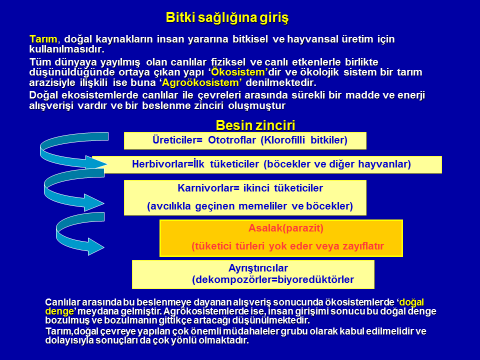 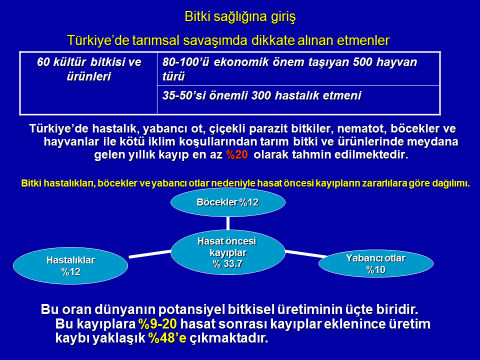 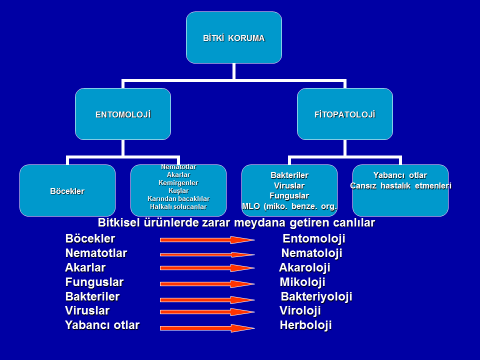 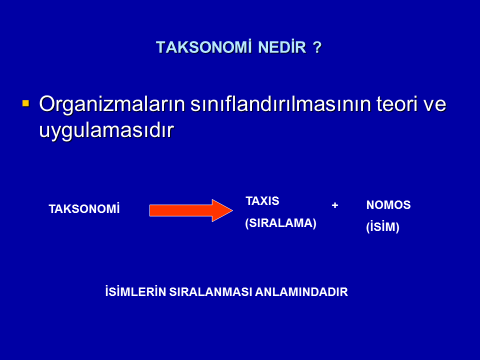 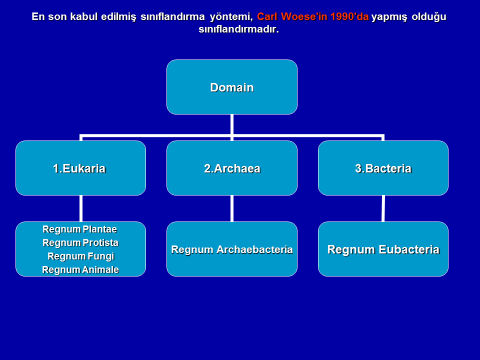 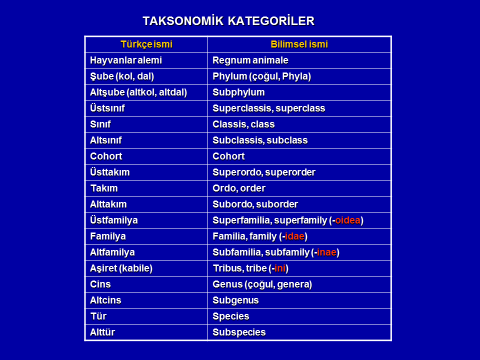 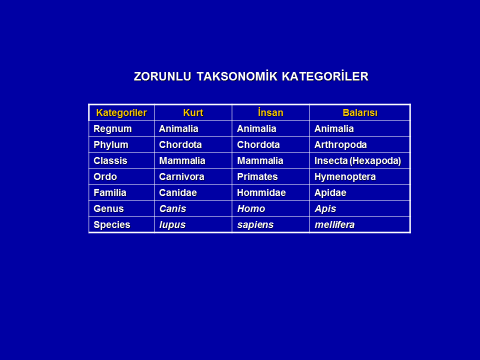 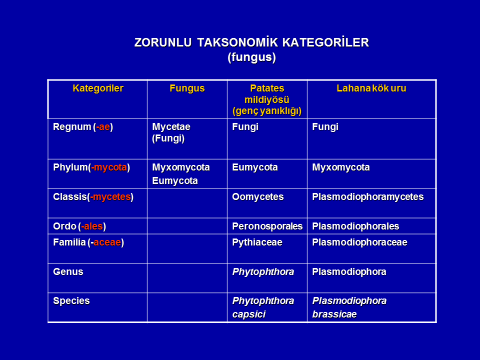 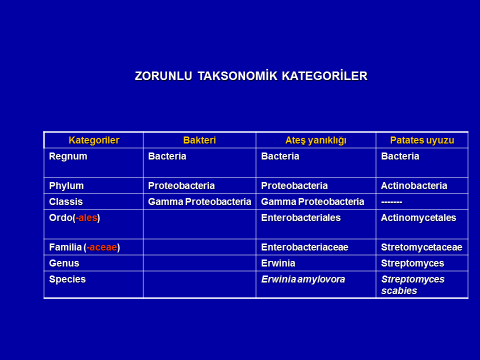 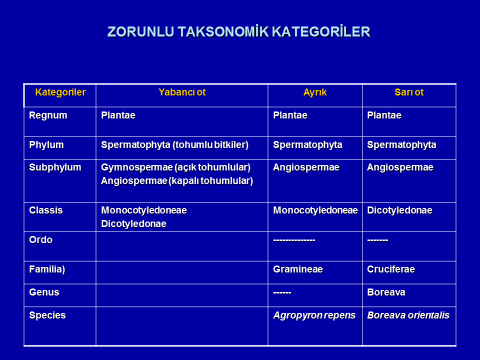 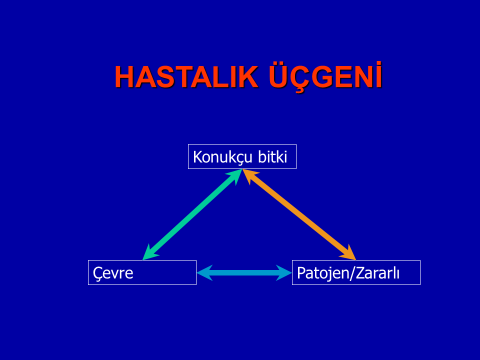 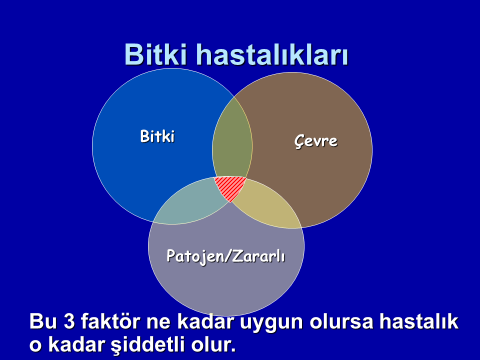 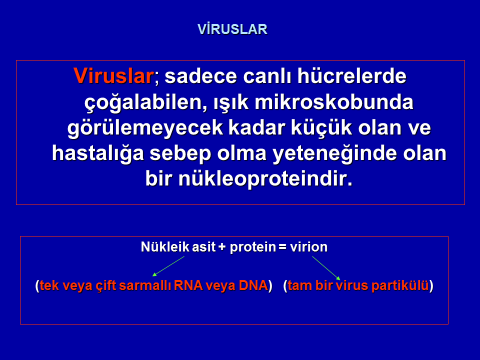 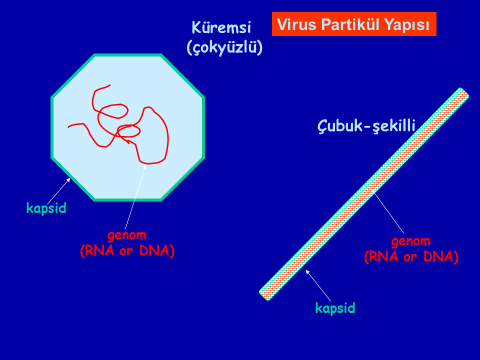 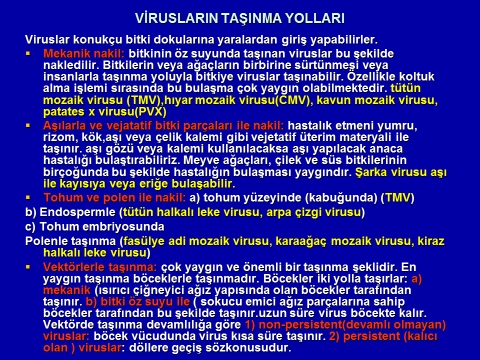 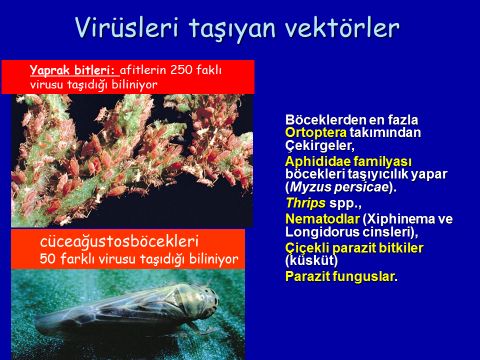 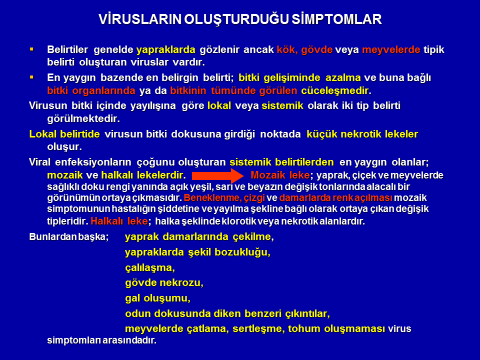 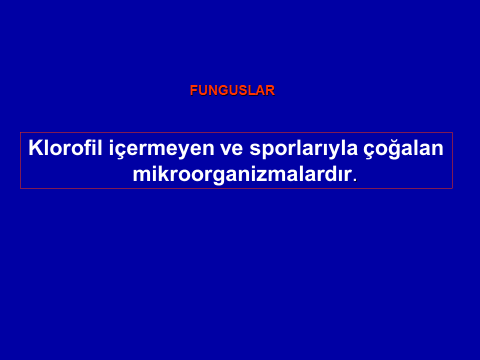 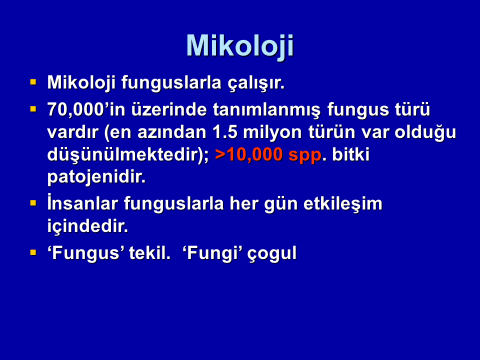 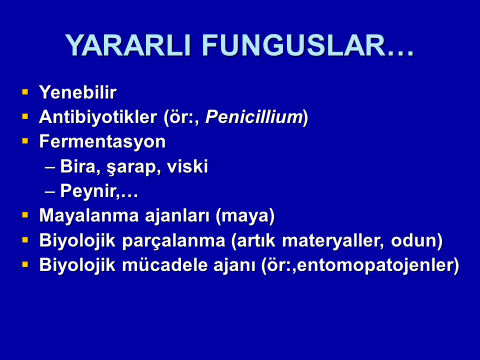 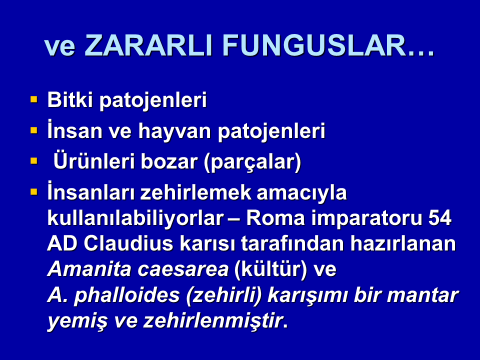 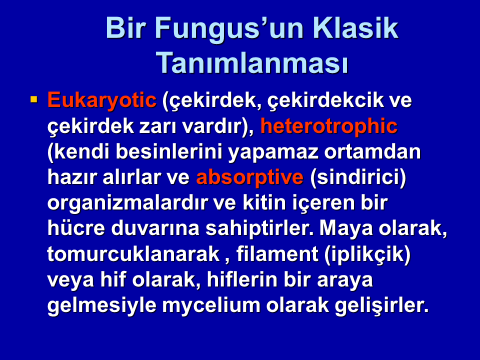 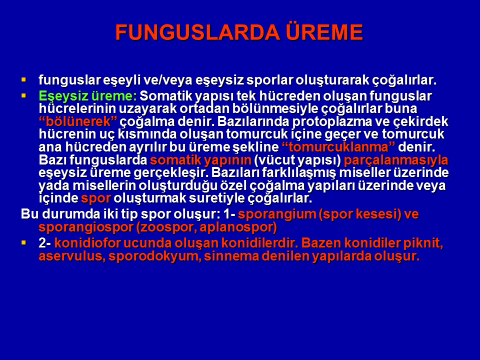 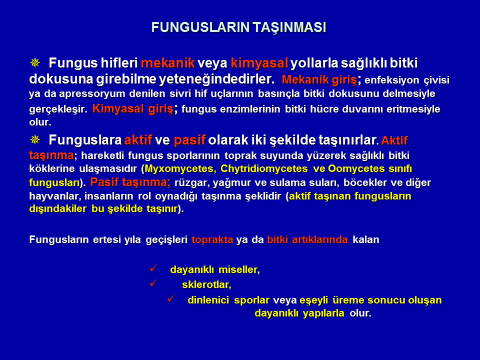 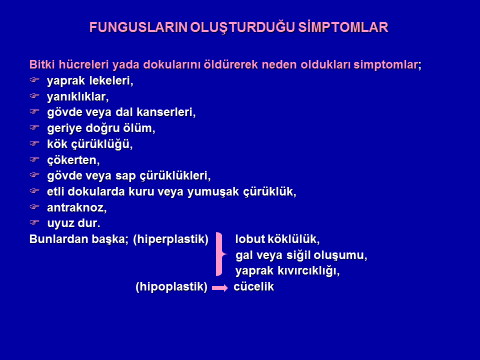 